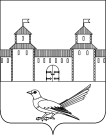 От 21.07.2016_№_1250-п__В соответствии  со статьями  42, 45, 46  Градостроительного кодекса Российской Федерации, со статьей  16 Федерального  закона  от  06.10.2003   № 131-ФЗ  «Об   общих  принципах  организации  местного  самоуправления  в  Российской  Федерации», руководствуясь статьями  32, 35, 40 Устава муниципального образования Сорочинский городской округ Оренбургской области, решением Сорочинского  городского  Совета муниципального образования  Сорочинский городской округ  Оренбургской области  от 31 мая 2016 года № 129«Об утверждении  Положения о порядке подготовки и утверждения документации по планировке территории муниципального образования Сорочинский городской округ Оренбургской области»и поданным заявлением ООО «Самарский научно-исследовательский  и  проектный институт нефтедобычи» (исх. № исх-пир 7245  от 06.06.2016г, вх. № 4035 от 24.06.2016 г.)  администрация Сорочинского городского округа Оренбургской области постановляет:1. Разрешить ООО «Самарский научно-исследовательский  и  проектный институт нефтедобычи» подготовить документацию по планировке территории (проект планировки, проект межевания) для строительства линейного  объекта ПАО «Оренбургнефть»: «Сбор нефти и газа со скважин №№ 503, 504, 507, 509 Восточно-Малаховского месторождения» в границах муниципального образования Сорочинский городской округ Оренбургской области  за счет  средств ООО «Самарский научно-исследовательский  и  проектный институт нефтедобычи».1.1. Границы проектирования  определить  согласно приложения №1  к настоящему  постановлению.2. Управлению архитектуры, градостроительства и капитального строительства администрации Сорочинского  городского  округа  Оренбургской области:2.1. Организовать прием предложений  физических и юридических лиц о порядке, сроках подготовки  и содержании документации по планировке территории.2.2. Прием предложений  физических и юридических лиц о порядке, сроках подготовки  и содержании документации по планировке территории (проекта планировки, проекта межевания) для строительства линейного объекта ПАО «Оренбургнефть»: «Сбор нефти и газа со скважин №№ 503, 504, 507, 509 Восточно-Малаховского месторождения» в границах муниципального образования Сорочинский городской округ Оренбургской области   вести  по адресу:  Оренбургская  область, г. Сорочинск,     ул. Советская, 1, кабинет №7.  Контактный телефон 4-22-00.3. Контроль за исполнением настоящего постановления возложить на главного архитектора муниципального образования Сорочинский городской округ Оренбургской области – Крестьянова А. Ф.4. Постановление вступает в силу со дня подписания, подлежит официальному опубликованию и размещению на портале муниципального образования Сорочинский городской округ Оренбургской области.И.о. главы муниципального образованияСорочинский  городской  округ – первый заместитель главы администрации городскогоокруга по оперативному управлениюмуниципальным хозяйством                       		А.А. БогдановРазослано: в дело, УАГи КС, прокуратуре, заявителю.Приложение № 1к  Постановлению  Администрации                                                                     Сорочинского   городского   округаот  21.07.2016 № 1250-п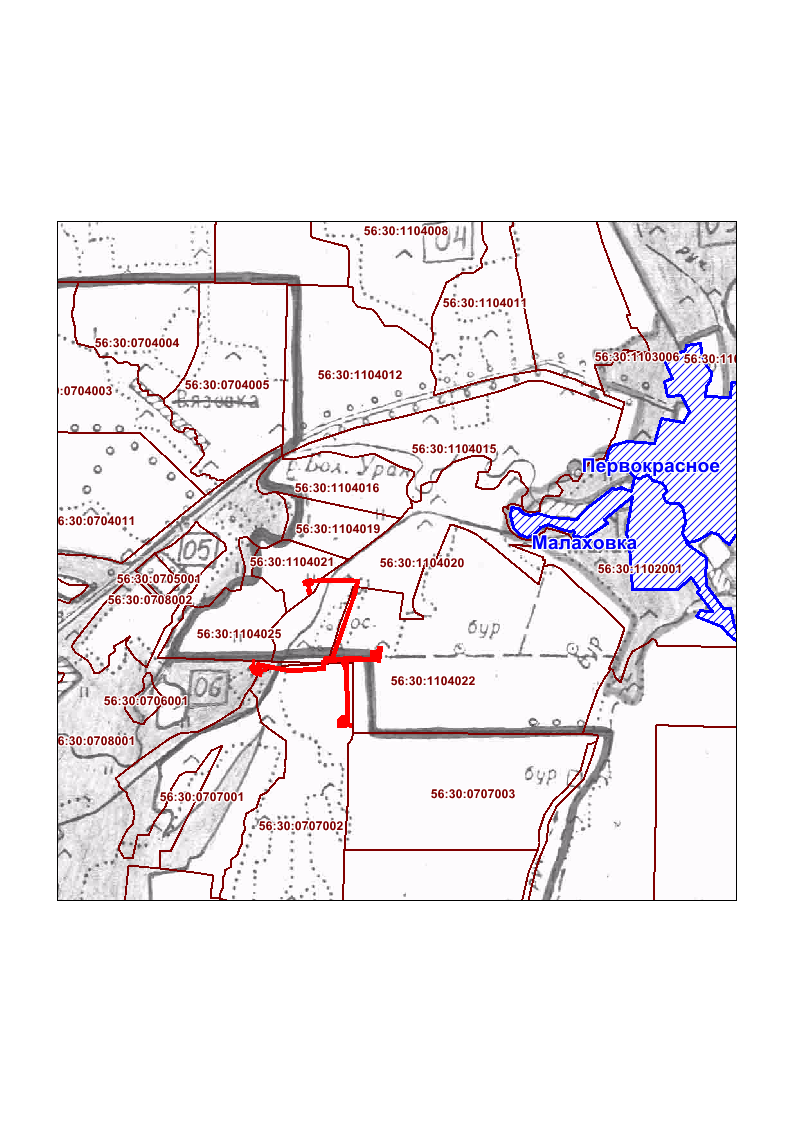 Администрация Сорочинского городского округа Оренбургской областиП О С Т А Н О В Л Е Н И ЕО подготовке документации по планировке территории (проекта планировки, проекта межевания)длястроительства линейного объекта ПАО «Оренбургнефть»: «Сбор нефти и газа со скважин №№  503,   504, 507, 509 Восточно-Малаховского месторождения» в границах муниципального образования Сорочинский городской округ Оренбургской области